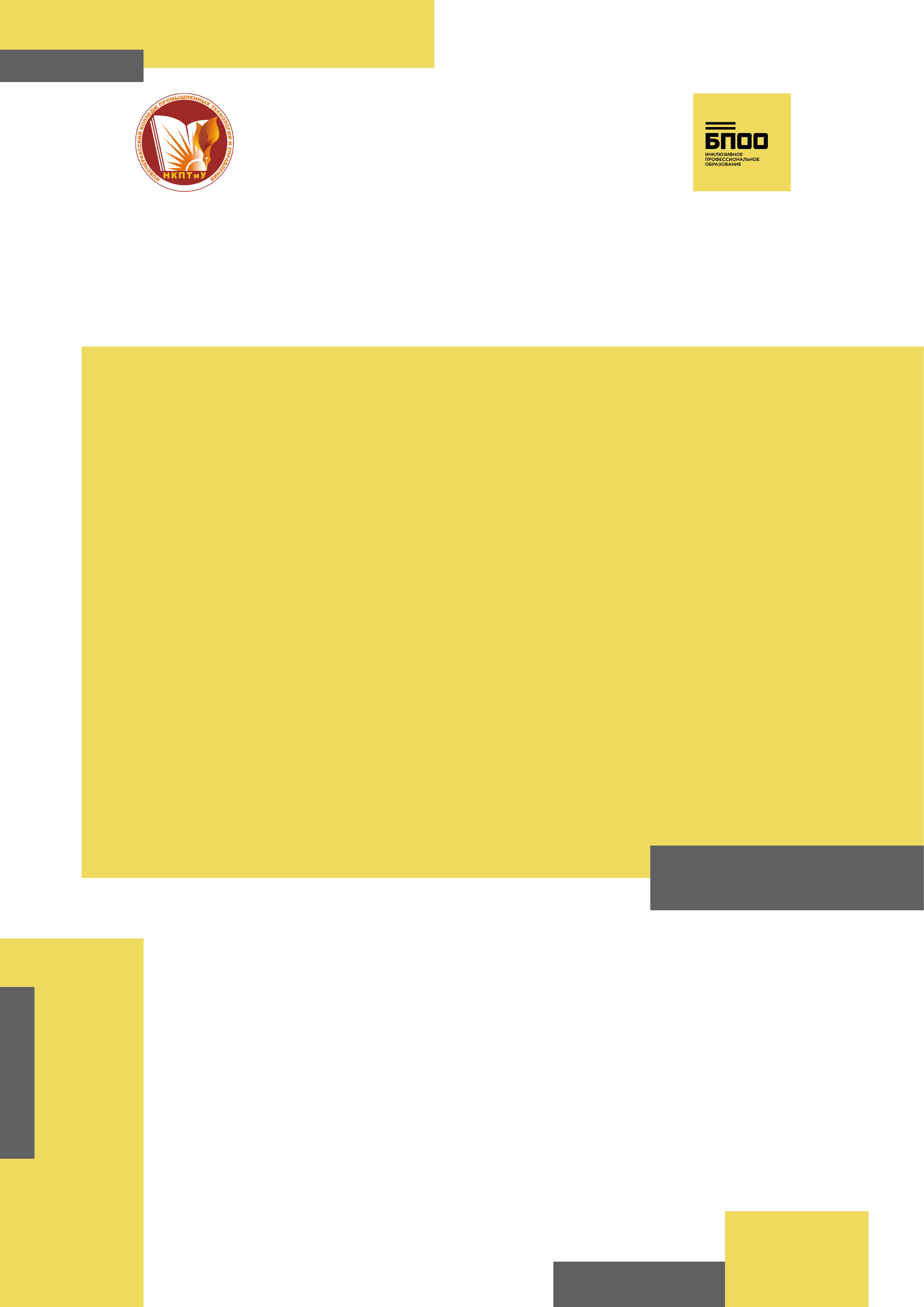 Положение о проведении дистанционного слета студентов с ОВЗ и инвалидностью«Мир, в котором мы живем.Профессиональное завтра».2022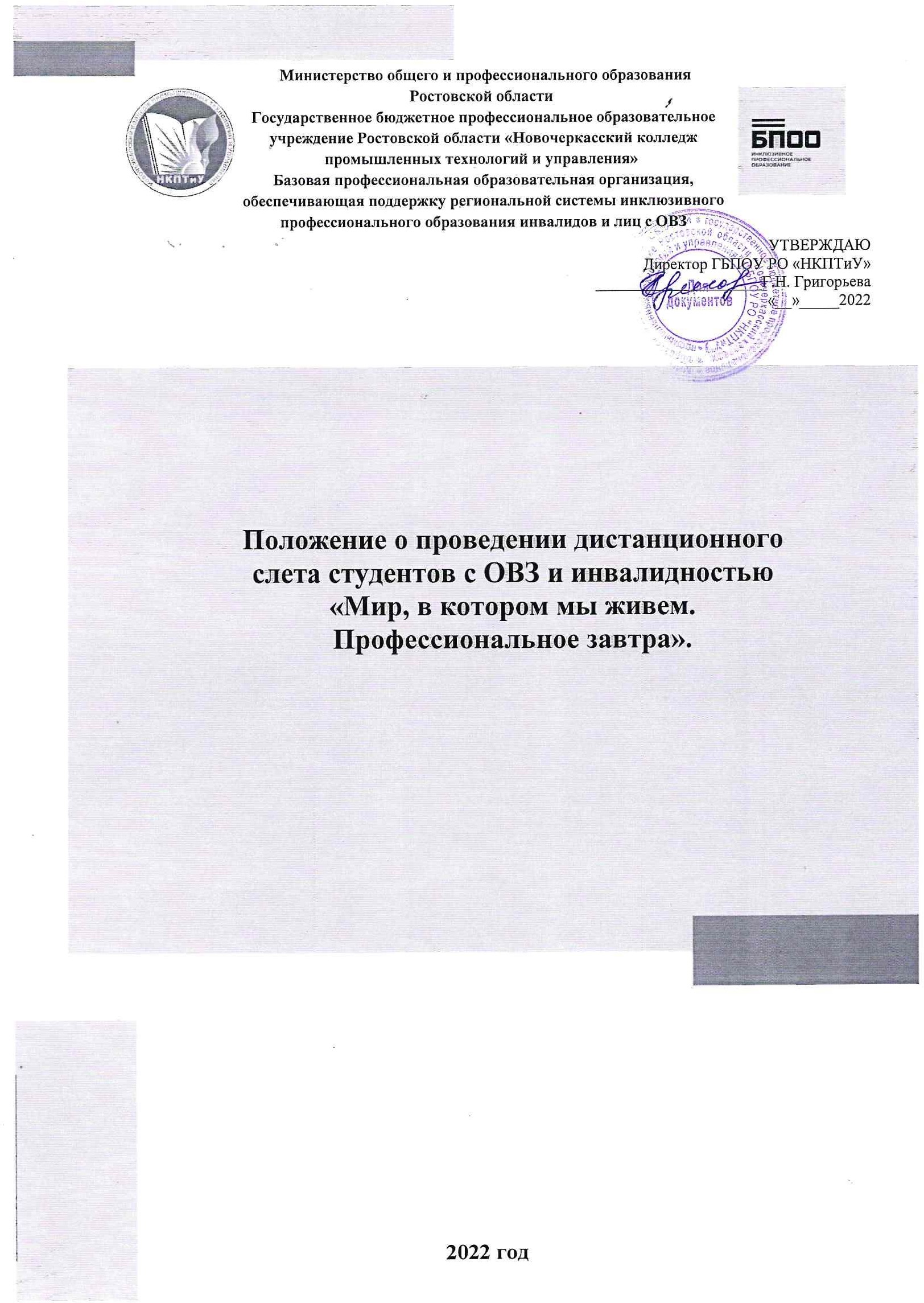 1. Общие положения1.1. Положение о проведении дистанционного слета студентов с ОВЗ и инвалидностью «Мир, в котором мы живем. Профессиональное завтра» определяет порядок проведения слета для обучающихся с ОВЗ и инвалидностью профессиональных образовательных организаций. 1.2. Положение устанавливает цели, задачи, порядок проведения слета,полномочия организаторов Слета (организационный комитет, конкурснаякомиссия), критерии отбора победителей и формы отчетности по итогам слета.1.3. Слет проводится Ресурсным учебно-методическим центром пообучению инвалидов и лиц с ОВЗ (РУМЦ) и Базовой профессиональной образовательной организацией (БПОО), при поддержке Министерства общего и профессионального образования Ростовской области. 1.4. Проведение Слета направлено на:- формирование у обучающихся компетенций:универсальных (знаний, навыков, элементов культурного опыта, позволяющих свободно ориентироваться в социальном и культурном окружении); общепрофессиональных (способность применять знания, умения и проявлять личностные качества для успешной деятельности в профессиональной деятельности в целом); профессиональных (способность применять знания, умения и проявлять личностные качества для успешной деятельности в профессиональной области); - повышение профессиональной самооценки у обучающихся;- возможность отбора лучших проектов студентов или студенческих групп с целью их дальнейшего развития и реализации;            2. Цели и задачи слета2.1. Цель слета: поддержка и развитие у студентов с инвалидностью и ОВЗ,получающих среднее профессиональное образование в условиях инклюзии, инициативы, направленной на формирование компетенций в своей будущей профессиональной области и устойчивой мотивации к трудовой деятельности. 2.2. Задачи Слета: − сформировать интерес к будущей профессии, расширить кругозорстудентов с инвалидностью и ОВЗ в сфере выбранной профессиональнойдеятельности;− стимулировать студентов с инвалидностью и ОВЗ к дальнейшемупрофессиональному развитию и трудоустройству по выбранному направлению подготовки и специальности;− повысить роль работодателей в обеспечении качества подготовкиквалифицированных специалистов.3. Сроки проведения СлетаСлет проводится с 06 по 09 декабря 2022 года. Прием заявок осуществляется до 30 ноября 2022 года. (Конкретную дату уточним по мере поступления заявок на участие) 4. Участники Слета4.1. К участию в Слете допускаются студенты, обучающиеся по программам среднего профессионального образования и педагогические работники.4.2. К участию в Слете допускаются как индивидуальные, так и проекты, подготовленные группой студентов. В состав команды (группы) обязательно должны входить студенты синвалидностью и ОВЗ. 4.3. Заявка на участие в Слете (далее – Заявка) подается путем электронной регистрации участника по ссылке https://forms.yandex.ru/u/637b72c53e9d08aec9783241/         При регистрации обучающихся указываются контактные данные наставника.Все участники слета получат электронные сертификаты на почту указанную при регистрации.5. Порядок проведения слета	Работа площадок № 1, 2, 3 предполагает презентацию студенческих проектов, площадка № 4 предполагает презентацию проектов педагогических работников профессиональных образовательных организаций.          5.1. Содержание и программа слета:Площадка № 1 «Профессиональный старт-ап молодежи». Работа выполняется в формате проекта, в котором предложено решение проблемы трудоустройства выпускников с инвалидностью и ОВЗ. Проект может содержать бизнес-идею для социального предпринимательства, бизнес-план для открытия малого предприятия с трудоустройством выпускников колледжа, в том числе выпускников с инвалидностью и ОВЗ, бизнес-проект по предоставлению социальных услуг инвалидам и лицам с ОВЗ, производству товаров и др.Проект выполняется в формате видеоролика, буклета, плаката, проектапроведения акции, флешмоба, плана мероприятия.Площадка № 2 Социальная рекламаСодержание социальной рекламы должно быть посвящено теме профориентации и трудоустройства выпускников колледжа с инвалидностью и ограниченными возможностями здоровья. Проект выполняется в формате видеоролика, буклета, плаката, проекта проведения акции, флешмоба, плана мероприятия. Площадка № 3 Презентация «Быть вместе». Возможность создания презентации о студенческой жизни обучающихся с ОВЗ и инвалидностью, о социализации в студенческой среде.Площадка № 4 «Обобщение опыта развития инклюзивного образования в ПОО»Разработка проекта о создании безбарьерных условий в ПОО, о практическом опыте развития инклюзивного образования в учебном заведении, описание технологий, применяемых при работе с детьми с ОВЗ и др.В течение слета будут проводиться конкурсы: конкурс фотографий «Моя студенческая жизнь», мастер-классы от коворкинг центра,  обучающие семинары, викторины и др.Контактные данные: 8 (863) 5 22-41-33, 89034889455 – Чеботарева Татьяна Алексеевна, заведующий отделом инклюзивного образования89085061632-Сириченко Ирина Петровна, специалист по инклюзивному образованию